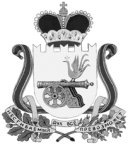 ВЯЗЕМСКИЙ РАЙОННЫЙ СОВЕТ ДЕПУТАТОВРЕШЕНИЕот 27.04.2022 №  37О внесении изменений в Регламент Вяземского районного Совета депутатов Руководствуясь статьей 35 Федерального закона от 6 октября 2003 года №131-ФЗ «Об общих принципах организации местного самоуправления в Российской Федерации», в соответствии с Уставом муниципального образования «Вяземский район» Смоленской области, Вяземский районный Совет депутатов РЕШИЛ:1. Внести в Регламент Вяземского районного Совета депутатов, утвержденный решением Вяземского районного Совета депутатов от 26.08.2015 № 53 (в редакции решений Вяземского районного Совета депутатов от 28.10.2015 № 83, от 30.11.2016 № 106, от 25.01.2017 № 9, от 01.03.2017 № 19, от 27.12.2017 № 169, от 26.09.2018  № 95, от 29.01.2020 № 5, от 21.05.2020 № 37, от 06.09.2021 №  80, от 24.11.2021 №118), следующие изменения:1) в пункте 3 статьи 2 Главы 1 слова «численности депутатов» заменить словами «численности депутатов Совета депутатов»;2) в пункте 3 статьи 6 Главы 1 слова «(далее – аппарат Совета депутатов)» исключить;3) в пункте 2 статьи 7 Главы 1 слова «и запросы» исключить;4) пункт 1 статьи 10 Главы 1 дополнить предложением следующего содержания:«Специалисты аппарата Совета депутатов выполняют функции секретаря постоянной комиссии и секретаря заседания Совета депутатов.»;5)  наименование статьи 11 изложить в следующей редакции:«Статья 11. Председатель»;6) в абзаце седьмом пункта 2 статьи 13 Главы 2 слова «муниципального образования» исключить;7) в пункте 6 статьи 14 слова «Совета депутатов» исключить;8) наименование статьи 15 изложить в следующей редакции:9) «Статья 15. Заместитель Председателя»;10) пункт 1 статьи 19 Главы 2 изложить в следующей редакции: «1. Секретарем постоянной комиссии является один из специалистов аппарата Совета депутатов. Секретарь постоянной комиссии не является членом постоянной комиссии.»;11) дополнить Главу 2 статьей 19.1. следующего содержания:«Статья 19.1. Секретарь заседания Совета депутатов1. Функции секретаря на заседании Совета депутатов выполняет один из сотрудников аппарата Совета депутатов.2. Секретарь заседания Совета депутатов:- регистрирует присутствующих депутатов и других участников заседания;- ведет протокол заседания;- ведет подсчет голосов по вопросам, поставленным на голосование;- информирует председательствующего о нарушениях настоящего Регламента во время проведения заседания;- оформляет и подписывает протокол заседания.»;
12) в статье 21 Главы 2 нумерацию пунктов 10,11,12,13,14 считать соответствующей нумерации 9,10,11,12,13;13) наименование «Глава 5. ПОРЯДОК ПРОВЕДЕНИЯ ЗАСЕДАНИЙ СОВЕТА ДЕПУТАТОВ» изложить в следующей редакции:«Глава 6. ПОРЯДОК ПРОВЕДЕНИЯ ЗАСЕДАНИЙ СОВЕТА ДЕПУТАТОВ»;14) наименование «Глава 6. Решения Совета депутатов» изложить в следующей редакции:««Глава 7. Решения Совета депутатов»;15) пункт 8 Главы 7 изложить в следующей редакции :«8. Председатель подписывает решения Совета депутатов.»;16) наименование «Глава 7. ОСУЩЕСТВЛЕНИЕ СОВЕТОМ ДЕПУТАТОВ КОНТРОЛЬНЫХ ФУНКЦИЙ» изложить в следующей редакции:«Глава 8. ОСУЩЕСТВЛЕНИЕ СОВЕТОМ ДЕПУТАТОВ КОНТРОЛЬНЫХ ФУНКЦИЙ»16) наименование «Глава 8. ДЕЯТЕЛЬНОСТЬ ДЕПУТАТОВ» изложить в следующей редакции:«Глава 9. ДЕЯТЕЛЬНОСТЬ ДЕПУТАТОВ»17) Статью 41 Главы 9 изложить в следующей редакции:«Статья 41. Отчет депутатовДепутат Совета не реже одного раза в год отчитывается перед избирателями своего округа о работе Совета депутатов и своей работе в избирательном округе.  Депутат Совета депутатов информирует избирателей о своей деятельности во время встреч с ними, а также через средства массовой информации.»;18) в абзаце втором пункта 5 статьи 44 Главы 9 слова «Совета депутатов» исключить.19) наименование «Глава 9. ЗАКЛЮЧИТЕЛЬНЫЕ ПОЛОЖЕНИЯ»изложить в следующей редакции:«Глава 10. ЗАКЛЮЧИТЕЛЬНЫЕ ПОЛОЖЕНИЯ»2. Опубликовать настоящее решение в газете «Вяземский вестник» и обнародовать путем размещения в информационно-телекоммуникационной сети «Интернет» на официальном сайте Вяземского районного Совета депутатов vyazma-region67.ru. Председатель Вяземского  районного Совета депутатов                                     В.М. НикулинГлава муниципального образования «Вяземский район» Смоленской области                                           И.В. Демидова «____»   _________________ 2022 г.